University of Illinois Springfield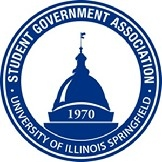 Student Government Association Resolution #7Resolution Title: Remembering Dr. Clarice Ford Resolution Sponsor: President Jarrod J. KnapperWhereas, Dr. Clarice Ford was an amazing leader, role model, and inspiration to the UIS Community. With her guidance, she helped hundreds of students do whatever it takes to graduate and succeed, andWhereas, the 2020-2021 SGA passed a resolution declaring September 29th, Dr. Ford’s birthday, to be annually celebrated and further known as Dr. Ford Day, andWhereas, in consultation with members of the UIS campus community, SGA would like to plan an annual project in Dr. Ford’s honor in addition to our day of remembrance, andWhereas, this project may be centered around service, philanthropy, justice, or education – as Dr. Ford was a strong supporter and advocate for these, and Whereas, SGA will continue to work with campus partners regarding these projects and will continue to remember our beloved former Vice Chancellor of Student Affairs, and the impact she had on UIS, it’s students, and the world around her.Therefore, Be It Resolved, that the SGA will continue to support Dr. Ford’s Memorial planning committee in its effort to commemorate Dr. Ford and her legacy, andBe It Further Resolved, that the SGA will plan and complete an annual project in honor and remembrance of Dr. Ford, and work with campus partners to celebrate and honor her legacy. _______________________                                                                _______________________     Signature of Secretary						        Signature of President